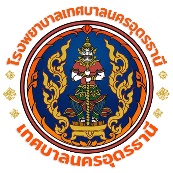 ใบเบิกวัสดุใบเบิกที่ ................/.................	วันที่ ………. เดือน ……………………….พ.ศ. .....................เรื่อง  ขออนุมัติเบิกวัสดุของใช้สำนักงานเรียน  ผู้อำนวยการกองการแพทย์ตามที่ ......................................................................ตำแหน่ง ..................................................มีความประสงค์ขอเบิกวัสดุของใช้งานเทคโนโลยีสานสนเทศ
เพื่อใช้ราชการ  ดังรายการต่อไปนี้ที่รายการจำนวนจำนวนหน่วยหมายเหตุที่รายการเบิกอนุมัติหน่วยหมายเหตุ1ชุดตรวจ ATK4545ชุดเบิกจากเก่าจาน(ลงชื่อ)................................................. ผู้ขอเบิก(ลงชื่อ)................................................. ผู้จ่าย